TOREK, 7. 4. 2020ŠPORTGIMNASTIČNE VAJE Z RUTOSPOZNAVANJE OKOLJAPONOVI VSE O ŽIVI IN NEŽIVI NARAVI, RAZMISLI IN REŠI UČNI LIST. 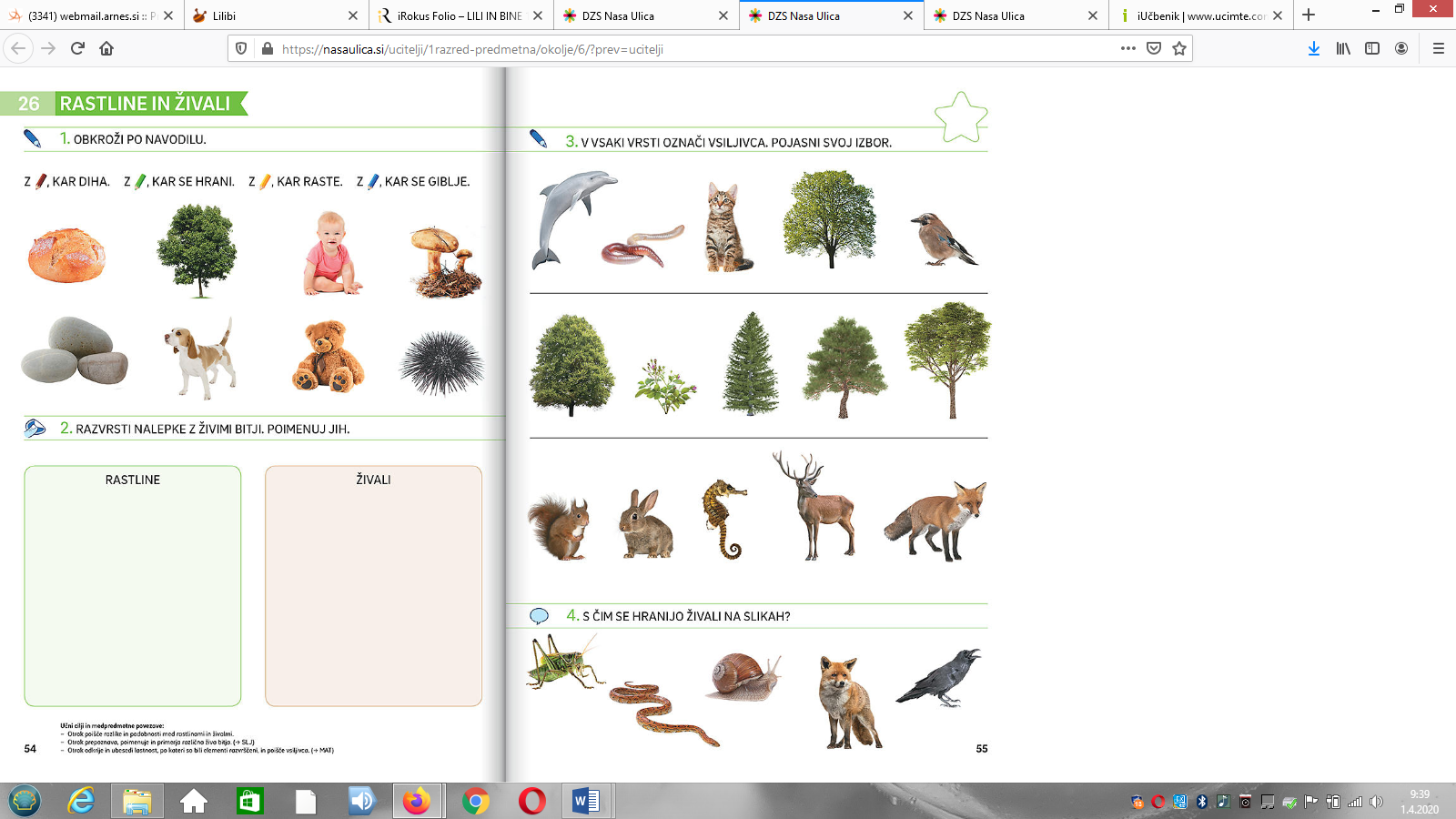 V USTREZEN OKVIRČEK NARIŠI ALI NAPIŠI VSAJ 7 RAZLIČNIH RASTLIN IN ŽIVALI.RAZMISLI, KAJ ŽE VEŠ O TEH ŽIVALIH NA SLIKAH. USTNO ODGOVORI NA VPRAŠANJA:KAJ JE ZNAČILNO ZA VSE ŽIVALI?V ČEM SE ŽIVALI RAZLIKUJEJO OD LJUDI?V ČEM SE ŽIVALI RAZLIKUJEJO OD RASTLIN?KAJ POTREBUJEMO VSA ŽIVA BITJA ZA ŽIVLJENJE?KAKO SMO ŽIVA BITJA POVEZANA Z NEŽIVO NARAVO (NAPRIMER Z VREMENOM)?KAKO SI RAZLAGAŠ DEJSTVO, DA SMO ŽIVA BITJA MED SEBOJ POVEZANA IN ODVISNA MED SABO?MATEMATIKA. PRETAKAM – MERIM PROSTORNINOPONOVI, KAR SI SE VČERAJ NAUČIL O PRETAKANJU.POGLEJ, RAZMISLI IN REŠI NALOGE V DELOVNEM ZVEZKU PRVA MATEMATIKA NA STRANI 111, 112.ČE LAHKO, POSKUSI ŠE SAM ČIMVEČ PRELIVATI IN MERITI. NE POZABI, DA MORAŠ PRED MERJENJEM OCENITI (KOLIKO MISLIŠ, DA BO).SLOVENŠČINA VAJA V BRANJU IN PISANJUV PRIPONKI:UL – BRANJEUL 1 – BRANJEVADI VEZANJE ČRK, ZLOGOV IN BESED.PREBRANO PONOVI IN PREMISLI, KAJ SI PREBRAL.VAJ ZA BRANJE JE VEČ. SAM IZBERI KAJ BOŠ PREBRAL. LAHKO BEREŠ VSAK DAN MALO – POMEMBNO JE, DA POSTAJAŠ VEDNO BOLJŠI V BRANJU!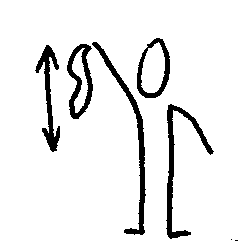 RUTO PRIMEMO Z DESNO ROKO ZA VOGAL, Z NJO MAHAMO PO DESNI STRANI TELESA GOR IN DOL. PONOVIMO Z LEVO ROKO.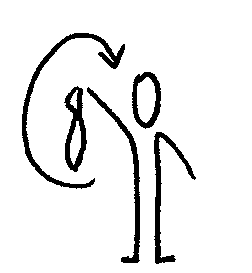 RUTO PRIMEMO ZA VOGAL Z ENO ROKO, KROŽIMO – NAPREJ IN NAZAJ. MENJAMO ROKI.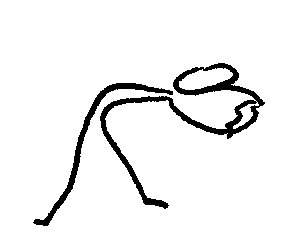 STOJIMO RAZKORAČNO, RUTO DRŽIMO Z OBEMA ROKAMA, NAREDIMO PREDKLON, NATO ZAKLON.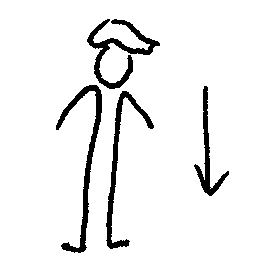 RUTO PREPOGNEMO IN POLOŽIMO NA GLAVO. POSKUŠAMO SESTI IN VSTATI, NE DA BI NAM PRI TEM PADLA Z GLAVE.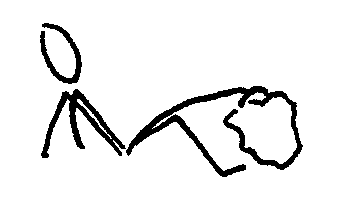 SEDIMO, RUTA LEŽI PRED NAMI NA TLEH. Z NOŽNIMI PRSTI DVIGNEMO RUTO VISOKO.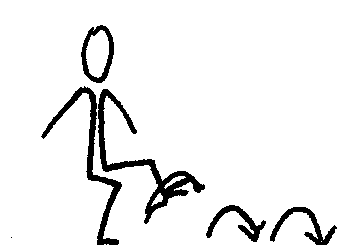 RUTO OBESIMO PREK LEVEGA STOPALA, NATO SKAČEMO PO DESNI NAPREJ. PONOVIMO Z DRUGO NOGO.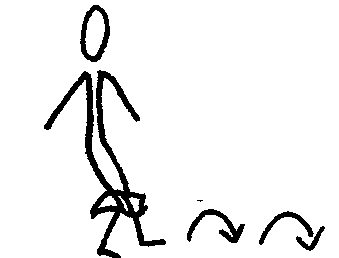 RUTO DRŽIMO MED KOLENI IN SKAČEMO NAPREJ.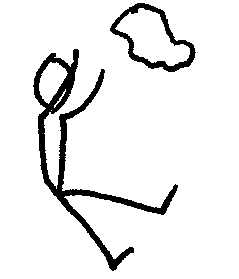 SEDIMO, RUTO ZMEČKAMO IN JO VRŽEMO. HITRO VSTANEMO, POBEREMO RUTO IN SEDEMO. KDO JE NAJHITREJŠI?